CONTENTS[INSERT LESSON TITLE HERE]PART ONE: PRELIMINARIESBackgroundYou are on the [Course Title] attached to the [Name of Establishment] in [Location].Prelims for SelfWhiteboard/Interactive Board: position; andWhiteboard/Interactive Board: stating name, title & objective.Prelims for StudentsCan they see you clearly?Are they comfortable: Not to hot/cold?Lighting: can they see the whiteboard/interactive board clearly?Seating arrangements: chairs in correct position (4), mine to one side initially.Equipment (Students): ropes placed under chairs, out of way.Equipment (Me): 1 good bowline & 1 bad bowline.CaveatsMost establishments will utilise ready-made course material for instructors to use, eg.. death by PowerPoint. However, during the AIT course students are encouraged to use other instructional forms and aids.The AIT course is predicated on classroom-based teaching, i.e. indoors, and instructors will be required to adapt the session for outdoor-based classes.This template is based on a 30 minute lesson as conducted on the AIT course. Normal military lessons are 40 minutes in duration with, approximately, 4 minutes preliminaries and introduction, 32 minutes main theme, and 4 minutes consolidation.PART TWO: INTRODUCTIONInterestYou are on QM on the Mexeflote tied alongside the RFA Sir Galahad with wind ripping at a Force Six. You are skiving in the Wendy-hut when you hear a loud snapping sound. You finally go outside and notice that one of the eyes on the lines has parted. Just then another line parts and the bow of the Mexeflote starts turning away from the ship. The wind catches the Mexeflote and carries it towards the stern of the Galahad & parts the rest of the lines; the Mexeflote floats away into the sunset getting battered along the way.NeedWhy does the student need to complete this module?The need then is if you knew how make a temporary eye in the line then you could have re-secured the line and thus stopped the Mexeflote from floating away into oblivion. Therefore to that end the title of my lesson is:Title[Insert Lesson Title Here]ObjectivesUse whiteboard/Interactive Board to visually show objectivesBy the end of this lesson you will be able to:Construct A Bowline.Performance: As objective.Condition: With equipment provided.Standard: Must be neat & presentable as laid down in the Admiralty Manual of Seamanship (show examples)RangeQuestion policy to students is nomination.Questions from students:I will ask for questions from you at certain stages; orIf necessary put your hand up to grab my attention if you are not sure about something.Notes policy: As you will be carrying out the task practically.Lesson content: Safety, watch your fingers in the loops when pulling tight – become evident as we carry out the task.ANY QUESTIONSTime Limit:	3minPART THREE: DEVELOPMENTExplanationWe are using a man made rope approximately one metre in length, from which we will be constructing our bowline as shown in this completed example.ANY QUESTIONSDemonstrationOptional Demonstration: Carry out a full demonstration at normal speed without commentary & without any Questions.Mandatory Demonstration: Talk about each stage of the construction, point out any relevant areas (including safety).ANY QUESTIONSImitationSplit into stages.Talk about each stage & any Q’s.Get students to imitate.Check work.Carry onto next stage.ANY QUESTIONSPracticeNow get students to carry on at their own pace & practice the knot.ANY QUESTIONSTime Limit: 24minPART FOUR: CONSOLIDATIONSummaryYou now know:How to construct a bowline; andWhat it can be used for.ObjectivesUse whiteboard/Interactive Board to visually show objectivesYou can now:Construct A Bowline Knot.QuestionsGet students to construct a bowline.ANY QUESTIONSReferenceAdmiralty Manual of Seamanship.LinkLook forward to your next lesson which will be how to construct a Reef Knot and what it is used for.ANY QUESTIONS ON THE WHOLE OF THE LESSONTime Limit: 3minTotal Time: 30minPagePart One: Preliminaries2Part Two: Introduction3Part Three: Development4Part Four: Consolidation5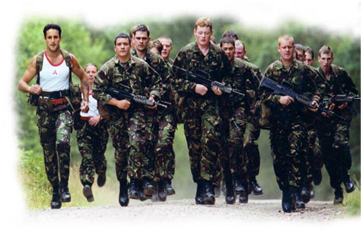 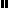 